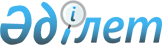 Қазақстан Республикасының 2010 жылдан 2020 жылға дейінгі кезеңге арналған құқықтық саясат тұжырымдамасын іске асыру жөніндегі 2013 жылға арналған іс-шаралар жоспарын бекіту туралыҚазақстан Республикасы Үкіметінің 2013 жылғы 13 наурыздағы № 238 қаулысы

      «Қазақстан Республикасының 2010 жылдан 2020 жылға дейінгі кезеңге арналған құқықтық саясат тұжырымдамасы туралы» Қазақстан Республикасы Президентінің 2009 жылғы 24 тамыздағы № 858 Жарлығына сәйкес Қазақстан Республикасының Үкіметі ҚАУЛЫ ЕТЕДІ:



      1. Қоса беріліп отырған Қазақстан Республикасының 2010 жылдан 2020 жылға дейінгі кезеңге арналған құқықтық саясат тұжырымдамасын іске асыру жөніндегі 2013 жылға арналған іс-шаралар жоспары (бұдан әрі – Іс-шаралар жоспары) бекітілсін.



      2. Орталық және жергілікті атқарушы органдардың, Қазақстан Республикасының Президентіне тікелей бағынатын және есеп беретін мемлекеттік органдардың бірінші басшылары (келісім бойынша):



      1) Іс-шаралар жоспарын орындау жөнінде шаралар қабылдасын;



      2) Қазақстан Республикасы Әділет министрлігіне 2013 жылғы 20 мамырдан және 10 қарашадан кешіктірмей Іс-шаралар жоспарының орындалу барысы туралы ақпарат берсін.



      3. Қазақстан Республикасы Әділет министрлігі 2013 жылғы 10 маусымнан және 10 желтоқсаннан кешіктірмей Қазақстан Республикасының Үкіметіне Іс-шаралар жоспарының орындалу барысы туралы жиынтық ақпарат берсін.



      4. Қазақстан Республикасы Премьер-Министрінің Кеңсесі 2013 жылғы 10 шілдеден және 2014 жылғы 10 қаңтардан кешіктірмей Қазақстан Республикасы Президентінің Әкімшілігіне Іс-шаралар жоспарының орындалу барысы туралы жиынтық ақпарат берсін.



      5. Осы қаулының орындалуын бақылау Қазақстан Республикасы Әділет министрлігіне жүктелсін.



      6. Осы қаулы қол қойылған күнінен бастап қолданысқа енгізіледі.      Қазақстан Республикасының

      Премьер-Министрі                                     C. Ахметов

Қазақстан Республикасы 

Үкіметінің       

2013 жылғы 13 наурыздағы

№ 238 қаулысымен    

бекітілген        

Қазақстан Республикасының 2010 жылдан 2020 жылға дейінгі

кезеңге арналған құқықтық саясат тұжырымдамасын іске асыру

жөніндегі 2013 жылға арналған іс-шаралар жоспары      Ескерту. Жоспарға өзгерістер енгізілді - ҚР Үкіметінің 18.06.2013 № 610; 10.10.2013 N 1075; 29.11.2013 N 1269; 04.02.2014 N 56 қаулыларымен.

      Ескертпе: аббревиатуралардың толық жазылуы:

      ЖС - Қазақстан Республикасы Жоғарғы Соты

      БП - Қазақстан Республикасы Бас прокуратурасы

      «Сырбар» СБҚ - Қазақстан Республикасы «Сырбар» сыртқы барлау қызметi

      ІІМ - Қазақстан Республикасы Ішкі істер министрлігі

      Қаржымині – Қазақстан Республикасы Қаржы министрлігі

      ДСМ – Қазақстан Республикасы Денсаулық сақтау министрлігі

      Әділетмині - Қазақстан Республикасы Әділет министрлігі

      ЭБЖМ - Қазақстан Республикасы Экономика және бюджеттік жоспарлау министрлігі

      Еңбекмині - Қазақстан Республикасы Еңбек және халықты әлеуметтік қорғау министрлігі

      БҒМ - Қазақстан Республикасы Білім және ғылым министрлігі
					© 2012. Қазақстан Республикасы Әділет министрлігінің «Қазақстан Республикасының Заңнама және құқықтық ақпарат институты» ШЖҚ РМК
				Р/с

№Іс-шараАяқтау нысаныЖауапты орындаушыларОрындау мерзімі123451«Қазақстан Республикасының кейбір заңнамалық актілеріне Қазақстан Республикасында қаржы пирамидаларының қызметіне қарсы іс-қимыл мәселелері бойынша өзгерістер мен толықтырулар енгізу туралы» Қазақстан Республикасы Заңының жобасын әзірлеу және Қазақстан Республикасы Парламентінің қарауына енгізуЗаң жобасыБП (келісім бойынша)1-тоқсан2«Қазақстан Республикасының кейбір конституциялық заңдарына конституциялық мерзімдерді есептеу мәселелері бойынша өзгерістер мен толықтырулар енгізу туралы» Қазақстан Республикасы Конституциялық заңының жобасын әзірлеу және Қазақстан Республикасы Парламентінің қарауына енгізуКонституциялық заң жобасыӘділетмині2-тоқсан3«Халық денсаулығы және денсаулық сақтау жүйесі туралы» Қазақстан Республикасының Кодексіне өзгерістер мен толықтырулар енгізу туралы» Қазақстан Республикасы Заңының жобасын әзірлеу және Қазақстан Республикасы Парламентінің қарауына енгізуЗаң жобасыДСМ2-тоқсан4Әкімшілік әділет жүйесін құру мәселесін пысықтауҚазақстан Республикасы Президентінің Әкімшілігіне ақпаратӘділетмині, ЖС (келісім бойынша), мүдделі мемлекеттік органдар2-тоқсан5«Қазақстан Республикасының кейбір заңнамалық актілеріне сыртқы барлау мәселелері бойынша өзгерістер мен толықтырулар енгізу туралы» Қазақстан Республикасы Заңының жобасын әзірлеу және Қазақстан Республикасы Парламентінің қарауына енгізуЗаң жобасы«Сырбар» СБҚ (келісім бойынша)2-тоқсан6«Қазақстан Республикасының кейбір заңнамалық актілеріне меншік құқығын қорғауды күшейту, шарт міндеттемелерін қорғауды кепілдендіру және олардың бұзылғаны үшін жауапкершілікті қатайту туралы» Қазақстан Республикасы Заңының жобасын әзірлеу және Қазақстан Республикасы Парламентінің қарауына енгізуЗаң жобасыӘділетмині4-тоқсан7«Қазақстан Республикасының сот жүйесі мен судьяларының мәртебесі туралы» Қазақстан Республикасының Конституциялық заңына өзгерістер мен толықтырулар енгізу туралы» Қазақстан Республикасы Конституциялық заңының жобасын әзірлеу және Қазақстан Республикасы Парламентінің қарауына енгізуКонституциялық заң жобасыЖС (келісім бойынша)2-тоқсан8«Қазақстан Республикасының кейбiр заңнамалық актiлерiне сот төрелігін жүзеге асыруды одан әрі оңайлату, төрешілдік рәсімдерді азайту мәселелері бойынша өзгерістер мен толықтырулар енгізу туралы» Қазақстан Республикасы Заңының жобасын әзірлеу және Қазақстан Республикасы Парламентінің қарауына енгізуЗаң жобасыЖС (келісім бойынша)2-тоқсан9Қазақстан Республикасы Қылмыстық кодексінің жобасын (жаңа редакция) әзірлеу және Қазақстан Республикасы Парламентінің қарауына енгізуКодекстің жобасыБП (келісім бойынша)3-тоқсан10«Қазақстан Республикасының кейбiр заңнамалық актiлерiне қылмыстық заңнаманы жетiлдiру мәселелерi бойынша өзгерiстер мен толықтырулар енгiзу туралы» Қазақстан Республикасы Заңының жобасын әзірлеу және Қазақстан Республикасы Парламентінің қарауына енгізуЗаң жобасыБП (келісім бойынша)3-тоқсан11Қазақстан Республикасының Қылмыстық iс жүргiзу кодексiнің (жаңа редакция) жобасын әзірлеу және Қазақстан Республикасы Парламентінің қарауына енгізуКодекстің жобасыБП (келісім бойынша)3-тоқсан12«Қазақстан Республикасының кейбiр заңнамалық актiлерiне қылмыстық іс жүргізу заңнамасын жетілдіру бойынша өзгерістер мен толықтырулар енгізу туралы» Қазақстан Республикасы Заңының жобасын әзірлеу және Қазақстан Республикасы Парламентінің қарауына енгізуЗаң жобасыБП (келісім бойынша)3-тоқсан13«Қазақстан Республикасының кейбір конституциялық заңдарына өзгерістер енгізу туралы» Қазақстан Республикасы Конституциялық заңының жобасын әзірлеу және Қазақстан Республикасы Парламентінің қарауына енгізуКонституциялық заң жобасыБП (келісім бойынша)3-тоқсан14Әкімшілік құқық бұзушылық туралы Қазақстан Республикасы кодексінің (жаңа редакция) жобасын әзірлеу және Қазақстан Республикасы Парламентінің қарауына енгізуКодекстің жобасыӘділетмині3-тоқсан15«Қазақстан Республикасының кейбір заңнамалық актілеріне әкімшілік құқық бұзушылық туралы заңнамасының мәселелері бойынша өзгерістер мен толықтырулар енгізу туралы» Қазақстан Республикасы Заңының жобасын әзірлеу және Қазақстан Республикасы Парламентінің қарауына енгізуЗаң жобасыӘділетмині3-тоқсан16Қазақстан Республикасы Қылмыстық-атқару кодексiнің (жаңа редакция) жобасын әзірлеу және Қазақстан Республикасы Парламентінің қарауына енгізуКодекстің жобасыІІМ3-тоқсан17«Қазақстан Республикасының кейбір заңнамалық актілеріне білім беру мәселелері бойынша өзгерістер мен толықтырулар енгізу туралы» Қазақстан Республикасы Заңының жобасын әзірлеу және Қазақстан Республикасы Парламентінің қарауына енгізуЗаң жобасыБҒМ3-тоқсан18«Қазақстан Республикасының кейбір заңнамалық актілеріне салық салу мәселелері бойынша өзгерістер мен толықтырулар енгізу туралы» Қазақстан Республикасы Заңының жобасын әзірлеу және Қазақстан Республикасы Парламентінің қарауына енгізуЗаң жобасыЭБЖМ3-тоқсан19«Халықты жұмыспен қамту туралы» Қазақстан Республикасының Заңына өзгерістер мен толықтырулар енгізу туралы» Қазақстан Республикасы Заңы жобасының тұжырымдамасын мүдделі мемлекеттік органдармен және ғылыми-сарапшылық қоғамдастықпен талқылауҚазақстан Республикасының Үкіметіне ақпаратЕңбекмині3-тоқсан20«Қазақстан Республикасының кейбір заңнамалық актілеріне бағалау қызметінің мәселелері бойынша өзгерістер мен толықтырулар енгізу туралы» Қазақстан Республикасы Заңы жобасының тұжырымдамасын мүдделі мемлекеттік органдармен және ғылыми-сарапшылық қоғамдастықпен талқылауҚазақстан Республикасының Үкіметіне ақпаратӘділетмині3-тоқсан21«Қазақстан Республикасының кейбір заңнамалық актілеріне зияткерлік меншік саласын құқықтық реттеу мәселелері бойынша өзгерістер мен толықтырулар енгізу туралы» Қазақстан Республикасы Заңының жобасын әзірлеу және Қазақстан Республикасы Парламентінің қарауына енгізуЗаң жобасыӘділетмині3-тоқсан22Алынып тасталды - ҚР Үкіметінің 29.11.2013 N 1269 қаулысымен.Алынып тасталды - ҚР Үкіметінің 29.11.2013 N 1269 қаулысымен.Алынып тасталды - ҚР Үкіметінің 29.11.2013 N 1269 қаулысымен.Алынып тасталды - ҚР Үкіметінің 29.11.2013 N 1269 қаулысымен.23Алынып тасталды - ҚР Үкіметінің 29.11.2013 N 1269 қаулысымен.Алынып тасталды - ҚР Үкіметінің 29.11.2013 N 1269 қаулысымен.Алынып тасталды - ҚР Үкіметінің 29.11.2013 N 1269 қаулысымен.Алынып тасталды - ҚР Үкіметінің 29.11.2013 N 1269 қаулысымен.24Қылмыстық істер, қылмыскерлерді экстрадициялау, сотталған адамдарды беру бойынша өзара құқықтық көмек көрсету саласындағы екіжақты халықаралық шарттарды әзірлеу немесе жасасуХалықаралық шарттарға қол қою немесе оларды ратификациялауБП (келісім бойынша)жыл бойы25Алынып тасталды - ҚР Үкіметінің 04.02.2014 N 56 қаулысымен.Алынып тасталды - ҚР Үкіметінің 04.02.2014 N 56 қаулысымен.Алынып тасталды - ҚР Үкіметінің 04.02.2014 N 56 қаулысымен.Алынып тасталды - ҚР Үкіметінің 04.02.2014 N 56 қаулысымен.26«Мемлекеттік аудит және қаржылық бақылау туралы» Қазақстан Республикасы Заңының жобасын әзірлеу және Қазақстан Республикасы Парламентінің қарауына енгізуЗаң жобасыҚаржымині4-тоқсан27«Қазақстан Республикасының кейбір заңнамалық актілеріне мемлекеттік аудит және қаржылық бақылау мәселелері бойынша өзгерістер мен толықтырулар енгізу туралы» Қазақстан Республикасы Заңының жобасын әзірлеу және Қазақстан Республикасы Парламентінің қарауына енгізуЗаң жобасыҚаржымині4-тоқсан28Соттарды ақпараттық дүңгіршектермен кезең-кезеңімен қамтамасыз етуҚазақстан Республикасы Президентінің Әкімшілігіне ақпаратЖС (келісім бойынша)4-тоқсан